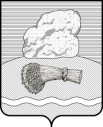 РОССИЙСКАЯ ФЕДЕРАЦИЯКалужская областьДуминичский районСельская Дума сельского поселения«ДЕРЕВНЯ ДУМИНИЧИ»РЕШЕНИЕ«20»  декабря  2022 года                                                                                                 №  27О внесении изменений и дополнений в Уставсельского поселения «Деревня  Думиничи»В целях приведения в соответствие Устава сельского поселения «Деревня Думиничи» с вступившими в силу изменениями и дополнениями в Федеральный закон от 06.10.2003 № 131–ФЗ «Об общих принципах организации местного самоуправления в Российской Федерации»,  руководствуясь ст.24 Устава сельского поселения «Деревня Думиничи», сельская Дума    РЕШИЛА: 1. Внести в Устав сельского поселения «Деревня Думиничи» (в ред. решений сельской Думы сельского поселения «Деревня Думиничи» от 04.12.2006 №24; от 17.04.2009 №7; от 13.12.2009 №27; от 20.07.2010 №20; от 06.07.2012 №14; от 13.01.2015 №2; от 03.07.2015 №21; от 25.07.2016 №13; от 11.12.2017 №21; от 19.02.2018 №4, от 28.04.2018 №11, от 11.01.2019 №1, от 05.11.2019 №21, от 15.12.2020 №18, от 06.04.2021 №13, от 11.05.2021 №16, от 31.08.2021 №30) следующие изменения:1.1. Пункт 2 статьи 43 изложить в следующей редакции:«2. Лицам, замещавшим должности муниципальной службы, высвобождаемым в связи с выходом на пенсию, назначенную в соответствии с законодательством, выплачивается единовременное денежное вознаграждение из средств местного бюджета в размере должностного оклада за каждые два года замещения муниципальной службы, но не более десяти должностных окладов.»1.2. Пункты 3-4 статьи 43 считать утратившими силу.1.3. Статью 44 Устава изложить в следующей редакции:«44. Социальные гарантии лицам, замещавшим должности муниципальной службы.1. В качестве дополнительной социальной гарантии лицам, замещавшим должности муниципальной службы, устанавливается ежемесячная социальная выплата.Ежемесячная социальная выплата  устанавливается:1) лицам, замещавшим должности муниципальной службы, при наличии стажа муниципальной службы, минимальная продолжительность которого в соответствующем году определяется согласно приложению к Федеральному закону от 15 декабря 2001 года № 166-ФЗ «О государственном пенсионном обеспечении в Российской Федерации» (далее - Федеральный закон «О государственном пенсионном обеспечении в Российской Федерации»), которым назначена страховая пенсия в соответствии с законодательством, достигшим возраста 60 лет для мужчин и 55 лет для женщин либо досрочно назначенной в соответствии с Законом Российской Федерации от 19 апреля 1991 года № 1032-1 «О занятости населения в Российской Федерации»;2) лицам, замещавшим должности муниципальной службы, в случае признания их инвалидами в установленном порядке в период замещения должности муниципальной службы без учета стажа муниципальной службы;3) лицам, замещавшим должности муниципальной службы, при наличии стажа муниципальной службы, минимальная продолжительность которого в соответствующем году определяется согласно приложению к Федеральному закону «О государственном пенсионном обеспечении в Российской Федерации», которым в соответствии с законодательством назначена страховая пенсия по инвалидности.2. Размеры ежемесячной социальной выплаты, а также порядок назначения и выплаты лицам, замещавшим должности муниципальной службы, устанавливается нормативным правовым актом представительного органа муниципального образования.»         2. Направить принятые в Устав изменения в Управление Министерства юстиции Российской Федерации по Калужской области для проведения государственной регистрации.         3. Настоящее решение подлежит обнародованию после его государственной регистрации и вступает в силу после его обнародования.Глава сельского поселения«Деревня Думиничи»							Н.А.Соломина